ARE YOU THE NEXT EUROPEAN POOL CHAMPION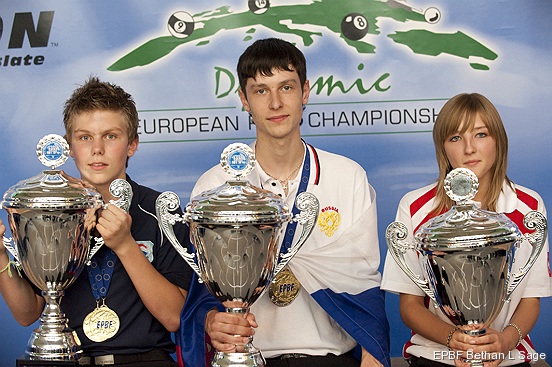 Qualification to the European pool championships are here on 30th May 2010East Leeds Snooker & American Pool ClubSandleas Way Manston LaneCrossgate LEEDS LS15 8AWTel; 01132 326046Starting at 11.00 am 	Players must be present by 10.30 amCategories;			Pupils; Born during 1994 or after. Juniors; Born in the years 1993/1992.Girls; Born during 1992 or after.Players must hold a valid British passport.Registration; At the club before 30th, first 16 registered in each category will participate in this qualifier. Free Entry. Format; 9-ball. No Club Membership required.For more information contact the club or the GBPA youth Director Ian Walker, mobile 07846147146 					Email; snafuboy@sky.com